                                                                   ЧП «RICH METAL»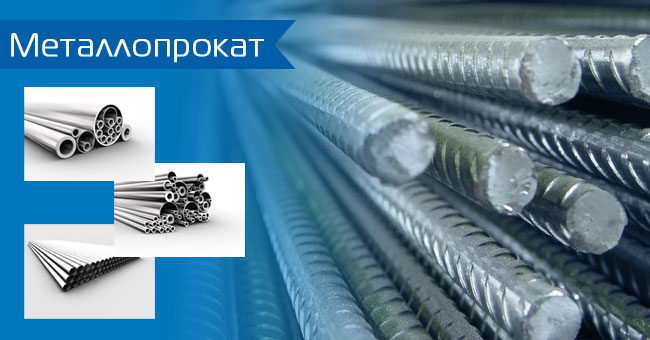                                                                                       Г.Ташкент, Яшнабадский р-н.ю ул.Фаргона Йули 11,                                                                                тел: (90) 9021700  (98) 3631911                                                                                р/сч:20208000300904645001 в Мирабадский ф-л                                                                                 ЧАКБ «ОРИЕНТ ФИНАНС» МФО: 01167                                                                                                   ИНН: 305679044 ОКЭД: 46720                                                                                                                                   richmetal@mail.ru                                                                                                                              www.richmetal.uzПрайс-лист        * При большом объеме покупки, имеется скидка!* Условия оплаты: 100% предоплата!* Условия поставки: Самовывоз со склада в г. Ташкент!* Надеемся на дальнейшее сотрудничество!       С уважением   ЧП «RICH METAL»№Наименование товараЦена/тнЛист горячекатаный Ст3спЛист горячекатаный Ст3спЛист горячекатаный Ст3сп1Россия Сталь г/к 2х1250х2500мм7 850 0002Россия Сталь г/к 3х1250х2500мм 7 800 0003Россия Сталь г/к 4х1500х6000мм7 600 0004Россия Сталь г/к 5х1500х6000мм7 600 0005Россия Сталь г/к 6х1500х6000мм7 600 0006Россия Сталь г/к 8х1500х6000мм7 600 0007Россия Сталь г/к 10х1500х6000мм7 600 0008Россия Сталь г/к 12х1500х6000мм7 600 0009Сталь г/к 14х1500х6000ммВ пути10Сталь г/к 16х1500х6000ммВ пути11Сталь г/к 20х1500х6000мм8 200 000Рифленый лист12Лист г/к – 4*1500*6000 8 300 00013Лист г/к – 5*1500*6000 8 300 000Швеллер 1414*11700 Россия7 900 0001516*11700 Россия7 900 0001620*11700 Россия12 600 000Уголок Россия1690х90х77 950 00017100х100х77 950 000Уголок Бекабад1850х50х46 000 0001950х50х56 000 0002063х63х56 000 0002163х63х66 000 0002275х75х66 000 000Арматура2312-22мм5 800 000